Classroom Teacher at Warden Park: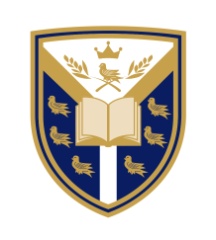 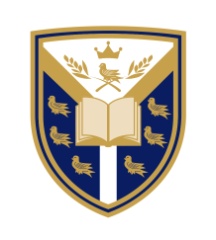 Person Specification:Teachers at Warden Park should have the following qualities, qualifications, skills and experience.Qualified Teacher status.A passion for teaching their subject and a vision of how to engage students in that subject.Knowledge of current developments in their subject, an understanding of effective assessment strategies and an awareness of wider educational issues.Experience of being a successful classroom teacher and tutor.The determination and drive to continue learning and enjoy a successful career in education.A positive attitude, flexible approach and excellent communication skills.A high level of interpersonal and organisational skills and a commitment to working in teams.An understanding of the importance of forming excellent relationships with stakeholders across the school community especially parents.A good working knowledge of ICT and a commitment to use this in both managing their work and enhancing learning.A willingness to embrace the opportunities offered by academy status and to support our partner schools as appropriate. A commitment to safeguarding and promoting the welfare of children and a satisfactory DBS disclosure.SIGNED: ……………………………………………………………………………..  DATE: …………………………………………….